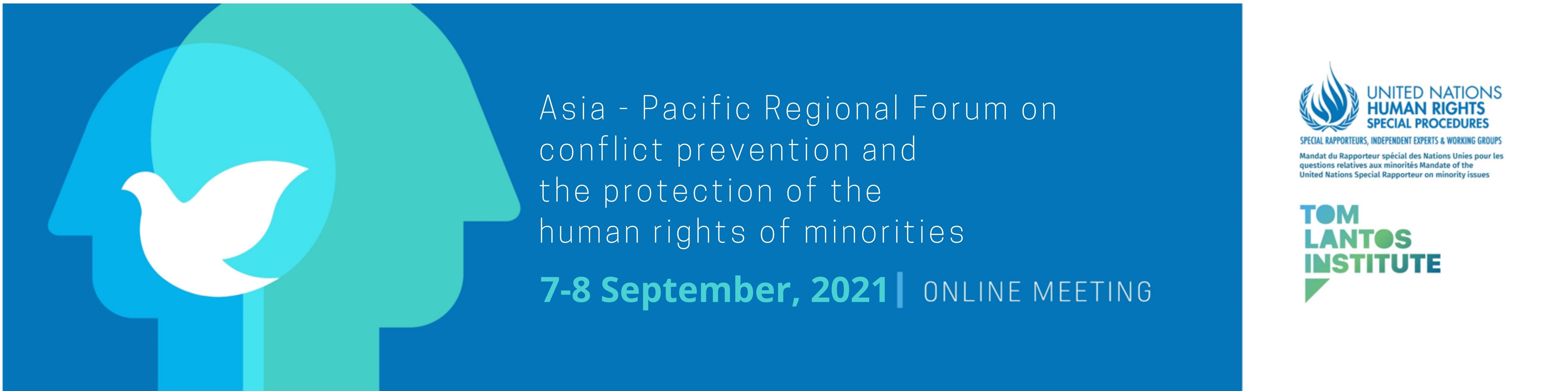 In cooperation with: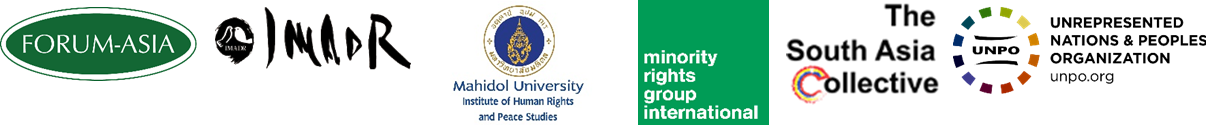 Programme of Work(DRAFT – subject to change)Day 1		7 September 202107:00-08:00 (UTC/GMT+02:00 - Geneva)	Opening Session10:00-11:00 (UTC/GMT+05:00 - Islamabad)13:00-14:00 (UTC/GMT+08:00 - Kuala Lumpur)17:00-18:00 (UTC/GMT+12:00 - Wellington)Welcoming remarks (5 minutes)Opening Remarks (50 minutes) 		Rules and Guide to Proceedings (5 minutes)08:00-08:15 (Geneva, UTC +2)			Technical Break	08:15-09:15 (Geneva, UTC +2)			High-Level State Panel09:15-09:30 (UTC/GMT+02:00 - Geneva)	Technical Break09:30-11:00 (UTC/GMT+02:00 - Geneva)	12:30-14:00 (UTC/GMT+05:00 - Islamabad)15:30-17:00 (UTC/GMT+08:00 - Kuala Lumpur)19:30-21:00 (UTC/GMT+12:00 - Wellington)11:00-12:00 (UTC/GMT+02:00 - Geneva)	Break12:00-13:30 (UTC/GMT+02:00 - Geneva)	15:00-16:30 (UTC/GMT+05:00 - Islamabad)18:00-19:30 (UTC/GMT+08:00 - Kuala Lumpur)22:00-23:30 (UTC/GMT+12:00 - Wellington)Day 2		8 September 202107:00-08:30 (UTC/GMT+02:00 - Geneva)	10:00-11:30 (UTC/GMT+05:00 - Islamabad)13:00-14:30 (UTC/GMT+08:00 - Kuala Lumpur)17:00-18:30 ((UTC/GMT+12:00 - Wellington) 08:30-09:30 (UTC+02:00 – Geneva)		Break09:30-11:00 (UTC/GMT+02:00 - Geneva)	 12:30-14:00 (UTC/GMT+05:00 - Islamabad) 15:30-17:00 (UTC/GMT+08:00 - Kuala Lumpur)19:30-21:00 (UTC/GMT+12:00 - Wellington)11:00-12:30 (UTC/GMT+02:00 - Geneva))	Break12:30-13:30 (UTC/GMT+02:00 - Geneva)	Presentation of Recommendations15:00-16:30 (UTC/GMT+05:00 - Islamabad)18:00-19:30 (UTC/GMT+08:00 - Kuala Lumpur))22:00-23:30 (UTC/GMT+12:00 - Wellington)13:30-14:00 (UTC/GMT+02:00 - Geneva)	Concluding remarks16:30-17:00 (UTC/GMT+05:00 - Islamabad)19:30-20:00 (UTC/GMT+08:00 - Kuala Lumpur)23:30-00:00 (UTC/GMT+12:00 - Wellington)Working language is English